Тема: Закрепление. Решение задачЦель: закрепление умения решать задачиЗадачи: способствовать формированию навыка решать и составлять задачи; совершенствовать вычислительные умения и навыки; содействовать развитию математических способностей, логического мышления; создавать условия для воспитания трудолюбия, умения сотрудничать друг с другом.Оборудование: сигнальные карточки, веер чисел, набор геометрических фигур, схемы задач, «Шкала успеха», учебник «Математика 2 класс» Муравьева Г. Л., Урбан М. А. часть 1.Ход урока1. Организация классаК уроку приготовились?Проверим мы сейчас.Дневник, пенал, учебник,Нужна тетрадь для нас.– Вы приготовились к уроку русского языка? А к какому?– А на уроке математики мы пишем?– А что записывается в начале урока? (Дата)– Назовите дату (13 декабря)– Аккуратно запишите дату в тетради. Следите за посадкой.– Что можно сказать о числе, записанном в дате? (Не круглое, не четное, двузначное, состоит из 1 десятка и 3 единиц, соседи – числа 12 и 14, 3 единицы 1 разряда и 1 единицу 2 разряда, для записи используют 2 цифры: 1 и 3).2. Чистописание– Поучимся писать красиво число 13. Запишите число один раз.– Сколько нужно добавить до ближайшего круглого числа? Какое число получилось? Запишите один раз число 20 через клеточку.– Увеличьте каждое последующее число на 1 десяток и запишите получившийся числовой ряд.– Прочитайте, что получилось? У кого ещё есть числа в ряду? – У меня на доске осталось место, я допишу ещё число 100.– Рассмотрите, получившийся числовой ряд и найдите «лишнее» число. Объясните, почему? (13 – не круглое, 100 – трёхзначное)– Умеете выполнять действия с двузначными числами? Давайте проверим.3. Устный счет РАЗВИВАЕМ ВНИМАНИЕ- Чему равна разность чисел 27 и 20; - Число, состоящее из 1 десятка и 8 единиц;- Запишите число, предшествующее числу 2;- Найдите сумму чисел 8 и 7.7. 18, 1, 15,4. Проверка домашнего задания– Получившиеся числа, являются ответами в уравнениях № 1 стр.108 вашего домашнего задания. Проверяем.– Кто выполнил домашнее задание самостоятельно, поднимите зелёную сигнальную карточку.– Кому при выполнении домашнего задания понадобилась помощь взрослых, поднимите красную сигнальную карточку.– Допишите в числовой ряд число, которое меньше, чем 35 на 30.– Запишите число, следующее за числом 29.7. 18, 1, 15, 5, 30.- Запишите числа в порядке убывания. З    А    Д    А    Ч   А30  18   15   7      5   1- Давайте перевернем буквы и посмотрим, что у нас получилось- Так о чем будем сегодня говорить на уроке? Над чем работать?5. Сообщение темы и целей урока– Прочитайте тему урока.– Какие цели вы поставите перед собой на уроке?– У нас сегодня на уроке много гостей, давайте порадуем их своими математическими знаниями, смекалкой, внимательностью и активностью.  - А сейчас повторим правила, которые будем соблюдать на уроке:- правило поднятой руки;- правило тишины;- право на ошибку.6. Закрепление изученного материала.УЧИМСЯ ПОМОГАТЬ ДРУГ ДРУГУ.  РАБОТАЕМ В ПАРАХ– Перед вами на партах лежат задания.Устно реши задачи. Соедини линией задачи с их решением.1. Букет составили из гвоздик и астр. Астр было 5, а гвоздик 20. Сколько всего цветов было в этом букете?2. Букет составили из гвоздик и астр. Астр было 5, а гвоздик 20. На сколько больше было гвоздик, чем астр.3. В букете было 25 цветов – астры и гвоздики. Гвоздик в букете было 20. Сколько астр было в этом букете?Самопроверка по образцу на доске.– Если все наши задачи решались в одно действие, то это какие задачи? (Простые)РАЗВИВАЕМ МЫШЛЕНИЕ. РЕШАЕМ ЗАДАЧИИгра «Узнай схему» и покажите № с помощью веера1)   4) 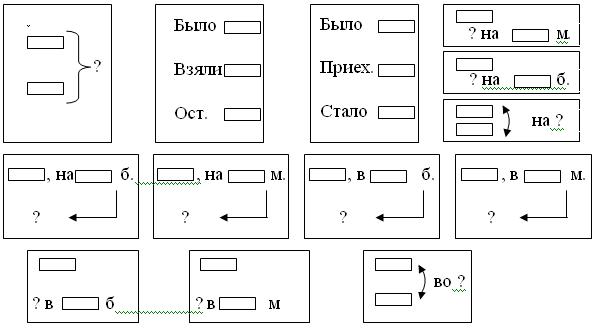 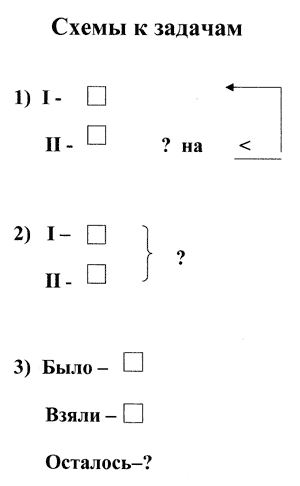 1. В первый день с яблони сняли 15 яблок, а во второй день 10 яблок. Сколько всего яблок сняли с яблони?2. У Маши 12 марок, а у Наташи – 17 марок. На сколько марок у Наташи больше, чем у Маши?3. Бабушка испекла пирожки. Во время завтрака взяли 7 пирожков. На тарелке осталось 4. Сколько пирожков испекла бабушка?4. В детском саду было 20 плюшевых медведей и несколько кукол. Сколько всего игрушек было в детском саду?– Почему мы не можем решить задачу? (Задача с недостающими данными)– Измените условие задачи так, чтобы задачу можно было решить.– Составьте обратную задачу.– Как можно назвать все эти задачи? (Простые)– А что такое составная задача? (Составная задача содержит два или более действий)ФизкультминуткаМы считали и устали,Дружно все мы тихо встали,Ручками похлопали,Раз, два, три. (Хлопки в ладоши под счет учителя.)Ножками потопалиРаз, два, три. (Шаги ногами на месте.)Сели, встали, встали, сели,И друг друга не задели. (Приседания.)Мы немножко отдохнем И опять считать начнем. (Повороты туловища. Ходьба на месте.)Решение составной задачи– Давайте изменим условие так чтобы задача стала составной.В детском саду было 20 плюшевых медведей, кукол – на 4 больше, а машинок – столько сколько медведей и кукол вместе. Сколько машинок было в детском саду?– Докажите, что получилась составная задача. (В задаче 3 числа)– О чем задача?– Расскажите условие задачи.Медведи – 20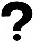 Куклы – ? на 4 большеМашинки – – Что спрашивается в задаче? Сколько вопросов в кратком условии? (Два)– Хлопайте, когда покажу главный вопрос задачи.– Что надо знать, чтобы ответить на главный вопрос задачи? (Сколько было мишек и сколько было кукол)– Кто может самостоятельно записать решение задачи?– Остальные работают со мной.– Знаем ли мы, сколько было мишек? (Да)– Знаем ли мы, сколько было кукол? (Нет)– А что нам известно про количество кукол в детском саду? (Их на 4 больше, чем медведей)– Можно узнать сколько кукол? (Можно) – Каким действием?– Зная сколько медведей и сколько кукол, на какой вопрос можно ответить? (Сколько машинок) – Каким действием?– Что мы будем находить сначала? – Что будем искать потом? – Кто запишет первое действие на доске? Что пишем в наименовании? В пояснении?– Давайте поменяем в схеме вопрос на полученное число.– Кто назовет второе действие? Что пишем в наименовании? В пояснении?– Запишите ответ.– Чья работа при решении задачи вам больше всего понравилась и почему?– Задачу такого типа вы будете решать дома. Домашнее задание Стр. 109 № 2Физкультминутка для глазГлазки видят всё вокруг, Обведу я ими круг.Глазкам видеть всё дано-Где окно, а где кино.Обведу я ими круг,Погляжу на мир вокруг.РАЗВИВАЕМ НАВЫК СЧЁТАРабота с учебником стр. 108 № 1– Решаем примеры (1 и 2 столбики – 4 примера). – Обратите внимание на доску. Назовите фигуру, на которой записано число, которое является значением первого выражения. (Треугольник)– На какой фигуре записан ответ второго примера? (Квадрат)– На какой фигуре записан ответ третьего примера? (Пятиугольник)– На какой фигуре записан ответ четвертого примера? (Шестиугольник)– Что общего у этих фигур?– Найдите закономерность. (Количество углов и сторон увеличивается на 1)– А какую фигуру вы добавили бы следующей?ОБОБЩИМ И ПРОВЕРИМ СВОИ ЗНАНИЯ7. Контроль. Самоконтроль. Коррекция знанийТест	На одной полке стояло 30 книг, а на второй на 5 книг больше. Сколько книг стояло на второй полке?1.	А) Простая задача;    	Б) Составная задача.2. 	А) В задаче два вопроса;    	Б) В задаче один вопрос.3. Укажите верное решение:А) 30 – 5 = 25 (кн.)Б) 30 + 5 = 35 (кн.)Ключ: 1.А,  2.Б,  3.Б.8. Итог урока- Какая тема урока?- Что такое составная задача;- Чем отличается составная задача от простой?9. Рефлексия с помощью «Шкалы успеха»– Все было понятно, все получилось. – Хорошо работал, но не все получилось. – Нужно быть внимательнее, кое-что повторить.20 – 5 = 1520 + 5 = 2525 – 20 = 5